CD Sukkah DecorationsOld CDs and DVD can be repurposed into beautiful sukkah decorations. Either glue craft items from around the house, or use items found in nature like leaves and acorns.Below are some examples, but use your imagination and have fun! 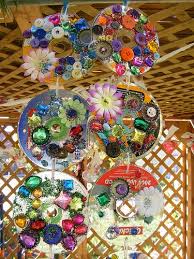 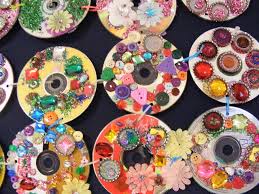 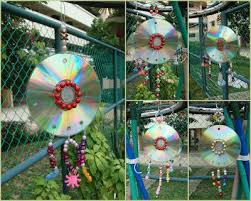 